СОЗДАНИЕ ПОРТФОЛИО В АРМЕ СТУДЕНТАФормирование портфолио обучающегося в электронной информационно-образовательной среде института - требование федеральных государственных образовательных стандартов. Обязательному размещению в портфолио подлежат работы обучающегося, рецензии, оценки на эти работы со стороны любых участников учебного процесса.Студент имеет право разместить документы (электронные копии грамот, дипломов, благодарственных писем и др.), свидетельствующие об иных достижениях: в спорте, науке, творчестве. Все документы размещаются только в формате PDF.АЛГОРИТМ СОЗДАНИЯ ПОРТФОЛИО В АРМЕ СТУДЕНТАНастроить браузер в соответствии с техническими требованиями (кнопка Технические требования на главной странице сайта http://isu.imi-samara.ru/).Войти под личным логином и паролем на сайте http://isu.imi-samara.ru/Выполнить: Главное меню       Личная информация        Портфолио.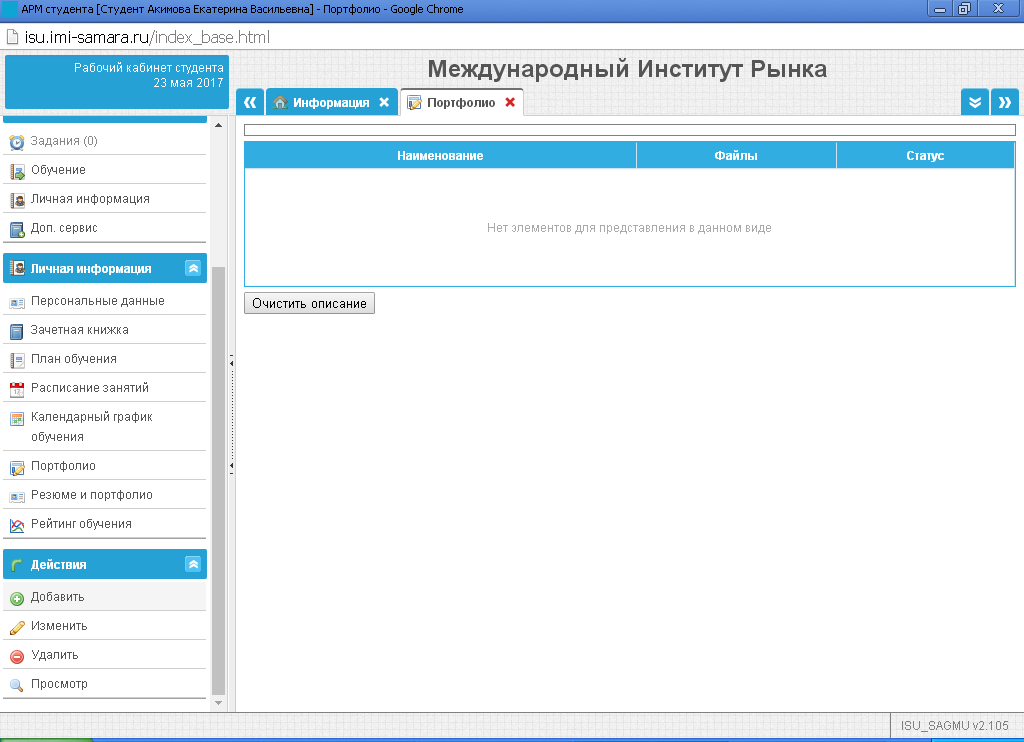 При нажатии на кнопку Портфолио открывается список достижений студента. В колонке Файлы отмечено количество прикрепленных сканированных копий документов по каждому достижению. Для создания нового достижения необходимо нажать на кнопку Добавить Откроется следующая форма: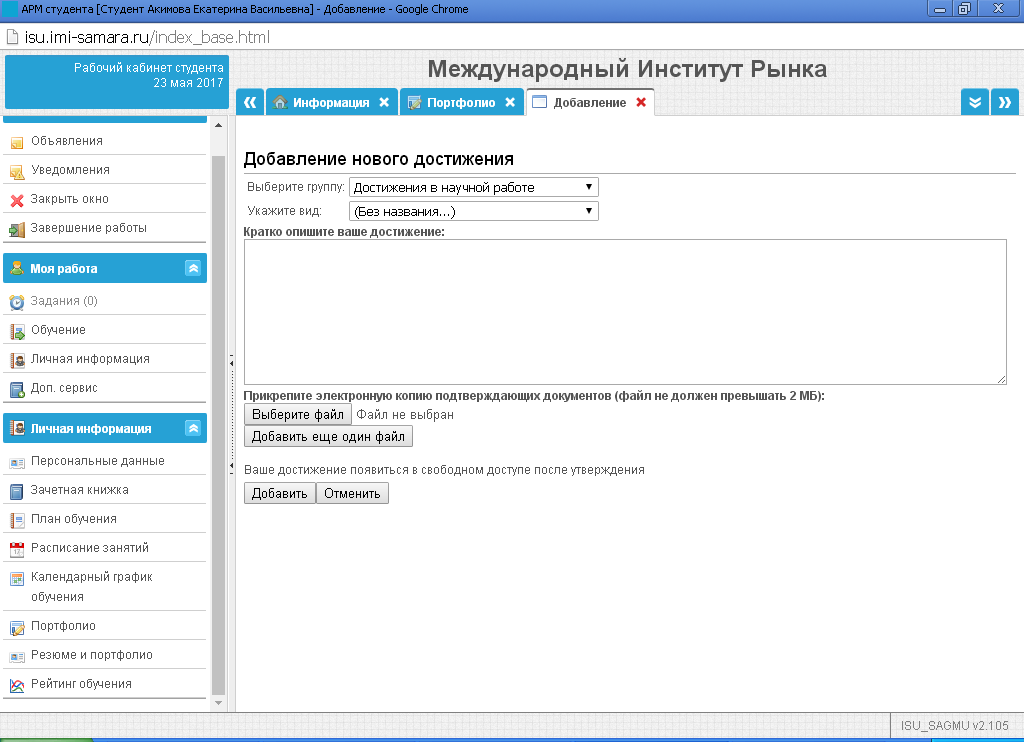 В форме Добавления укажите: группу достижений (научные, спортивные, творческие, письменные работы и т.п.) вид достижения оставить без названия В форме «Кратко опишите ваше достижение» точно описать достижение. Например, при добавлении курсовой работы: Курсовая работа по дисциплине «Экономическая теория», тема «Совокупный спрос и совокупное предложение». Через кнопку Выберите файл прикрепить документ. Прикрепленный файл не должен превышать 2Мб. Если файл большего размера, то необходимо уменьшить размер (например, путем разбиения текстового файла на 2 части и прикрепить эти части к достижению). Аналогично добавить все необходимые файлы.Когда все файлы выбраны, нажать кнопку Добавить. После добавления, достижение появляется в списке достиженийПри создании достижения «письменные работы» необходимо прикреплять следующие файлы (в зависимости от вида письменной работы): 1. Курсовая работа/курсовой проект:Сканированная копия титульного листа работы с подписью руководителя и оценкой;Сканированная копия рецензии (при ее наличии);Сам файл курсовой работы (окончательный защищенный вариант работы, одобренный руководителем).2. Выпускная квалификационная работа:Сканированная копия титульного листа работы с подписью научного руководителя и оценкой;Выпускная квалификационная работа (окончательный защищенный вариант работы, одобренный руководителем);Сканированная копия Отзыва о выпускной квалификационной работе.3. Отчет по преддипломной (производственной) и другим видам практик:Задание;Компетенции;Отзывы руководителей;Содержание практики;Отчет по практике;Рабочий график;Сканированная копия титульного листа с подписями и оценкой;Сведения о назначении руководителя практики от профильной организации и сведения  о проведении инструктажейПри прикреплении файлов к достижению удостовериться, что название файла соответствует его содержимому (к примеру, файл со сканированной копией документа «Рецензия» должен быть назван «Рецензия»).Перечисленные выше письменные работы обязательны к прикреплению к портфолио обучающегося.Титульные листы, отзывы руководителей, рецензии на работы и другие сопутствующие документы, указанные выше, необходимо сканировать  (должны быть в читабельном виде). Электронные версии работ, отчетов по практике должны соответствовать финальным (защищенным) версиям работ.Достижения в портфолио утверждаются Деканом.Не утвержденное достижение можно отредактировать с помощью кнопки Изменить. Для удаления необходимо выбрать Удалить. Утвержденное достижение в Портфолио доступно только для просмотра.Электронная версия инструкции по созданию портфолио в АРМе студента располагается \\Aqua\shared\ИСУ-ВУЗ\Студенту, файл под названием «СОЗДАНИЕ ПОРТФОЛИО В АРМЕ СТУДЕНТА».